4th November, 2013Dear Prof. Wang,Thank you very much for giving us the opportunity to rework and resubmit our manuscript. Thanks to the helpful suggestion of the Reviewers, our manuscript has been improved. For this reason, I return our manuscript entitled “Longitudinal analysis of inflammation and microbiota dynamics in a model of mild chronic dextran sulphate sodium-induced colitis in mice”, original manuscript number (Ms 4686). All the Reviewers’ comments have been addressed, and the file “Answering Reviewers Ms 4686” is enclosed (in the manuscript, modifications are highlighted in yellow). The manuscript has been revised by a professional English language editing company. Therefore, I consider that the language of our manuscript has reached or exceeded Grade A and I sign as a guarantee of this. Yours faithfully, Enzo Spisni and co-authors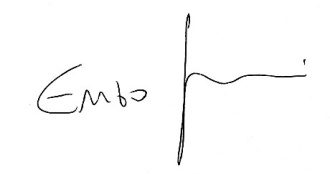 